				 Piątek- 02.04.2021 r. Temat dnia: Pisanki- ozdobne jajka.Ćwiczenia graficzne „Babka wielkanocna”.- Dzieci dorysowują rodzynki na rysunku babki; kolorują rysunek. Rodzice wyjaśniają dzieciom, że baba drożdżowa lub ucierana jest jednym z charakterystycznych ciast na wielkanocnym stole. - Po zakończeniu pracy ozdabiania babki wielkanocnej dzieci powtarzają razem z Rodzicem tekst rymowanki: cicho, głośno, szybko, wolno. Rymowanka: Baba wielkanocna Na stoliku stała.Garść rodzynek Do niej moja mama dała. Rysunek baby wielkanocnej: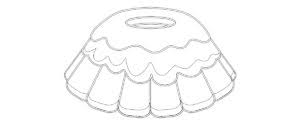 Zabawa oddechowa „Już czuć święta”.- Rodzic proponuje dziecku, żeby poczuł zapach zbliżających się świąt. Prosi, aby wciągnęło powietrze nosem, na chwilę je zatrzymało i wykonało wydech ustami. Dziecko powtarza ćwiczenie kilka razy. - Rodzic siada naprzeciwko dziecka i prezentuje następujące ćwiczenia:„Niesforny balonik” – nadymanie jednego policzka i przesuwanie powietrza z jednej strony jamy ustnej do drugiej – wargi złączone.Całuski – wargi ściągnięte, wywinięte do przodu – jak przy cmoknięciu.Nic nie powiem – mocne zaciśniecie rozciągniętych warg.Minki - naśladowanie min: wesołej - płaskie wargi, rozciągnięte od ucha do ucha, uśmiech szeroki, smutnej - podkówka z warg, obrażonej - wargi nadęte, zdenerwowanej - wargi wąskie.Masaż warg - nagryzanie zębami wargi dolnej, potem górnej.Wyprawka, karta B. - Dzieci oglądają obrazki pisanek, licząc je głośno. Oszukują w naklejkach takie same wzory i naklejają na obrazki pisanek, kończąc ich dekorowanie. Dzieci wykonują pracę samodzielnie następnie razem Rodzicem oglądają wykonaną pracę. Zabawa dydaktyczna „Wielkanocne zwyczaje”.Rodzic czyta dziecku zdania o świętach wielkanocnych. Jeżeli zdanie jest prawdziwe dziecko podskakuje, jeśli fałszywe tupie nogą. W koszyczku wielkanocnym znajduje się cukrowy osiołek.Pisanki to kolorowe jajka.Święta wielkanocne obchodzone są jesienią. Z jajek wykluwają się kurczaczki.Przed świętami robimy porządki.Ćwiczenia klasyfikacyjne „Ciastka, ciasteczka”. Dzieci segregują obrazki przedstawiające ciastka, wycięte z papieru. Najpierw kształtują według kształtu np. koła, kwadraty. A później dobierają takie same ciastka do siebie. 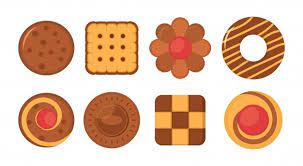 Zabawa ruchowo-naśladowcza „Pieczemy ciasto”.Dzieci poruszają się po kole. A kiedy Rodzic klaśnie, wykonują polecenia Rodzica np:- Ucieramy w garnku jajka z cukrem na babkę piaskową.- Wyrabiamy rękami ciasto na babkę drożdżową. - Wałkujemy ciasto.  - Ozdabiamy je kremem. Wykonanie wspólnie z Rodzicem babki wielkanocnej. Dzieci uwielbiają pomagać Rodzicom w kuchni więc zachęcamy Państwa do wykonania wspólnie z dzieckiem babki wielkanocnej na zbliżające się święta.  Możemy pyszny przepis znaleźć na stronie https://www.kwestiasmaku.com/kuchnia_polska/wielkanoc/babka_wielkanocna_ii/przepis.html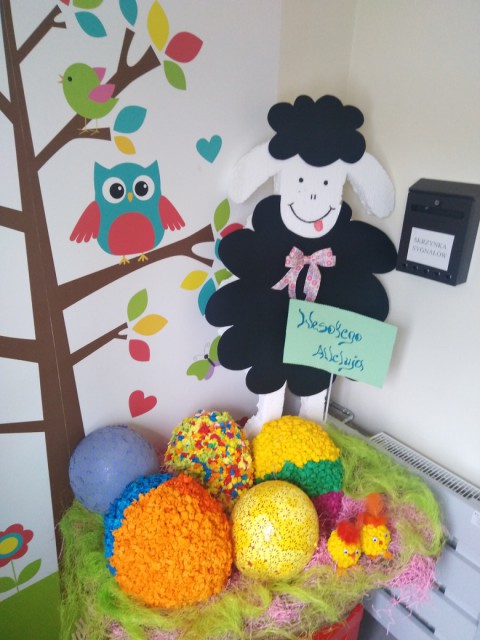 		 Życzymy Państwu i dzieciom Wesołych, Spokojnych a przede wszystkim Zdrowych Świąt Wielkanocnych. 									Edyta GolikMagdalena Tomala 